                                                                                                     Zał. Nr 1.1 Wykaz oferowanego asortymentu   Do oferty należy dołączyć: 1) Wypełniony Wykaz oferowanego asortymentu wraz z potwierdzeniem spełnienia wymaganych parametrów stanowiącego załącznik nr 1.1 do SWZWymagania techniczne pojazdu -  średni samochód Ratowniczo-Gaśniczy z napędem 4x4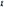 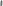 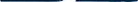 Marka podwozia…………….. i pojazdu …………………., model pojazdu……………, rok produkcji………….Marka podwozia…………….. i pojazdu …………………., model pojazdu……………, rok produkcji………….Marka podwozia…………….. i pojazdu …………………., model pojazdu……………, rok produkcji………….   IWymagania ogólnePotwierdzenie spełnienia wymaganych parametrów (tak/nie) lub propozycję Wykonawcy1Pojazd fabrycznie nowy, zabudowany nie wcześniej niż w 2020 roku. Rok produkcji podwozia nie wcześniej niż w 2020 rok.	2Pojazd musi spełniać wymagania polskich przepisów o ruchu drogowym z uwzględnieniem wymagań dotyczących pojazdów uprzywilejowanych zgodnie z Ustawą „Prawo o ruchu drogowym” (tj. Dz. U. z 2022 r. poz. 988 z późń. zm.).Pojazd  musi posiadać aktualne ważne świadectwo dopuszczenia CNBOP do użytkowania w ochronie przeciwpożarowej na terenie Polski.3Pojazd musi spełniać wymagania techniczno-użytkowe określone w załączniku do rozporządzenia Ministra Spraw Wewnętrznych i Administracji z dnia 20 czerwca 2007 r.                        w sprawie wykazu wyrobów służących zapewnieniu zasad bezpieczeństwa publicznego lub ochronie zdrowia i życia oraz mienia, a także zasad wydawania dopuszczenia tych wyrobów do użytkowania (Dz. U. z 2007 r. Nr 143, poz. 1002 z późń. zm,) wprowadzonego rozporządzeniem zmieniającym z dnia 27.04.2010 r. (Dz. U. Nr 85, poz. 553) wraz z uszczegółowieniem tych wymogów i wyposażeniem podanym poniżej. Podwozie pojazdu posiada świadectwo homologacji typu.4Pojazd zabudowany i wyposażony musi spełniać następujące wymagania:Rozporządzenia Ministra Infrastruktury z dnia 31 grudnia 2002r. w sprawie warunków technicznych pojazdów oraz zakresu ich niezbędnego wyposażenia (tj. Dz. U. z 2016 r. poz. 2022 z późń. zm.)Rozporządzenia Ministrów: Spraw Wewnętrznych i Administracji, Obrony Narodowej, Finansów Oraz Sprawiedliwości w sprawie warunków technicznych pojazdów specjalnych i pojazdów używanych do celów specjalnych Policji, Agencji Bezpieczeństwa Wewnętrznego, Agencji Wywiadu, Służby Kontrwywiadu Wojskowego, Służby Wywiadu Wojskowego, Centralnego Biura Antykorupcyjnego, Straży Granicznej, kontroli skarbowej, Służby Celnej, Służby Więziennej i straży pożarnej (Dz. U. z 2019 r. poz. 594)5Pojazd spełnia przepisy Polskiej Normy PN-EN 1846-1 oraz PN-EN 1846-2.6Maksymalna masa rzeczywista (MMR) samochodu gotowego do jazdy, rozkład tej masy na osie oraz masa przypadająca na każdą z osi nie przekracza maksymalnych wartości określonych przez producenta pojazdu lub podwozia bazowego.7Pojazd musi być wyposażony w urządzenie sygnalizacyjno- ostrzegawcze, akustyczne                             i świetlne pojazdu uprzywilejowanego wykonane w technologii LED:1 . Belka sygnalizacyjna niebieska (LED) umieszczona bezpośrednio na dachu kabiny. – Długość: ok. 1680mm- Pokrywa przeźroczysta- transparentna – Ilość modułów 4+42. Cztery sztuki lamp kierunkowych na masce pojazdu- niebieskie LED. – Lampa LED niebieska 12-24V pozioma R65,  Dwie lampy LED niebieska 12-24V pozioma R65 z tyłu pojazdu- Klosz przeźroczysty.- Automatyczna funkcja noc/dzień(Class 2) – 6 źródeł światła3.Z tyłu lampy narożne wbudowane w obrys zabudowy4. Wzmacniacz/ syrena 24V, moc 200W, 4 sygnały + airhorn5. Z przodu kabiny na orurowaniu aluminiowym umieszczone 4 reflektory dalekosiężne.6. Na dachu kabiny umieszczone sygnały pneumatyczne (2 trąby) typu Hadley lub równoważne.7. Z tyłu pojazdu „fala świetlna” LED koloru pomarańczowego do kierowania ruchemPilot do obsługi sygnalizacji ostrzegawczej umieszczony u góry, nad szybą czołową, w zasięgu kierowcy i dowódcy. Ponadto nad szyba czołową, w środkowej części musi znajdować się panel informacyjno- sterujący z wyświetlaczem min. 4” oraz radiotelefon przewoźny.8Pojazd musi być oznakowany zgodnie z Zarządzeniem Nr 8 Komendanta Głównego Państwowej Straży Pożarnej z dnia 10 kwietnia 2008 r. w sprawie gospodarki transportowej w jednostkach organizacyjnych Państwowej Straży Pożarnej.Dodatkowo oklejenie pojazdu zgodnie z zaproponowanym projektem.IIPodwozie z kabiną1Podwozie samochodu 4x4 z silnikiem o zapłonie samoczynnym z turbodoładowaniem, o mocy 290 KM (213kW), spełniającym wymogi normy EURO 6. Silnik i podwozie tego samego producenta. Silnik musi być przystosowany do zasilania biopaliwem zgodnym z Normą PN-EN 14214.2Wymiary maksymalne pojazdu nie przekraczające:długość ok. 8000 mmszerokość 2550 mmwysokość ok. 3170 mmMaks. wysokość górnej krawędzi najwyższej półki w położeniu roboczym (po wysunięciu lub rozłożeniu) lub szuflady nie wyżej niż 1850 mm od poziomu terenu lub obsługi. Dostęp do wyżej położonego sprzętu ułatwiony przez zainstalowanie podestów roboczych, przy czym otwarcie podestów sygnalizowane jest w kabinie kierowcy. Otwieranie/zamykanie podestów wspomagane siłownikami gazowymi. Podesty zabezpieczone dodatkowymi zamkami przed niepożądanym otwarciem w przypadku awarii siłowników.3Napęd 4x4, możliwość blokady mechanizmu różnicowego min. osi przedniej, tylnej oraz mechanizmu różnicowego międzyosiowego pojedyncze koła na osi przedniej, podwójne na osi tylnej. Zawieszenie mechaniczne na przedniej osi oraz pneumatyczne na tylnej osi, wytrzymujące stałe obciążenie masą całkowitą maksymalną bez uszkodzeń w zakładanych warunkach eksploatacji.4Skrzynia biegów mechaniczna manualna. 8 przełożeń do przodu.5Kabina fabrycznie czterodrzwiowa, jednomodułowa, na bazie jednej płyty podłogowej, wykonana w technologii zgrzewania, zawieszona pnaumatycznie, zapewniająca dostęp do silnika, 6-osobowa, w układzie miejsc 1+1 +4 (siedzenia przodem do kierunku jazdy).Kabina wyposażona w:indywidualne oświetlenie nad siedzeniem dowódcy,fabryczny układ klimatyzacji kabiny,niezależny układ ogrzewania i wentylacji, umożliwiający ogrzewanie kabiny przy wyłączonym silniku,boczne szyby (z przodu) elektrycznie podnoszone i opuszczane oraz elektrycznie regulowane lusterka boczne,fabryczny radioodtwarzacz wraz z instalacją głośnikową.szafkę kabinową na wyposażenie osobisteskrzynka na dokumenty formatu A4panel kontrolno- sterowniczy z wyświetlaczem LCD min. 4” wyposażony w następujące funkcje:załączanie PTO do napędu autopompy otwarcie/zamknięcie zaworu głównego włączanie/wyłączanie zraszaczywłączanie/wyłączanie oświetlenia pola pracywłączanie wyłączanie oświetlenia skrytek załączanie i regulacja ukł. utrzymania ciśnieniasygnalizacja otwarcia skrytek i podestów z informacją która konkretnie skrytka pozostaje otwartasygnalizacja podłączenia gniazda ładowania sygnalizacje wysunięcia masztu sygnalizacja rozłożonej drabiny do wejścia na dach sygnalizacja otwarcia skrzyni dachowej informacja o załączonej autopompieobroty autopompy ilość środków gaśniczych ciśnienie robocze6Fotele wyposażone w bezwładnościowe pasy bezpieczeństwa:siedzenia pokryte materiałem łatwo zmywalnym, odpornym na rozdarcie i ścieranie,wszystkie fotele wyposażone w zagłówki,fotel dla kierowcy z regulacją wysokości, odległości i pochylenia oparcia, dodatkowo zawieszony pneumatycznie.Tylne siedzisko z możliwością przewożenia 4 szt. aparatów powietrznych w kabinie pojazdu, wg rozwiązania technicznego zaproponowanego przez oferenta umożliwiające:jednoczesne przewożenie aparatów z różnego rodzajami butli,odblokowanie każdego aparatu indywidualnie (dźwignia odblokowująca o konstrukcji uniemożliwiającej przypadkowe odblokowanie np. w czasie hamowania pojazdu).pod tylnym siedziskiem schowek z wysuwanymi skrzynkamipółka nad aparatami7Instalacja elektryczna jednoprzewodowa 24V, z biegunem ujemnym na masie,moc alternatora i pojemność akumulatorów zapewniające pełne zapotrzebowanie na energię elektryczną przy jej maksymalnym obciążeniu.przetwornica napięcia 24V / 12V,przetwornica 230V oraz 2 gniazda 230V umieszczone w kabinie8Instalacja elektryczna wyposażona w główny wyłącznik prądu, bez odłączania urządzeń, które wymagają stałego zasilania (np. ładowarki latarek i radiotelefony).9Pojazd musi być wyposażony w integralny układ prostowniczy do ładowania akumulatorów   z zewnętrznego źródła o napięciu — 230 V oraz zintegrowane złącze (gniazdo z wtyczką) prądu elektrycznego o napięciu — 230 V oraz sprężonego powietrza do uzupełniania układu pneumatycznego samochodu z sieci stacjonarnej, automatycznie odłączające się w momencie uruchamiania pojazdu, umieszczone po lewej stronie pojazdu (w kabinie kierowcy świetlna                i dźwiękowa sygnalizacja podłączenia do zewnętrznego źródła). Wtyczka z przewodem elektrycznym i pneumatycznym o długości min. 10 m.10W kabinie kierowcy zamontowany radiotelefon przewoźny. W przedziale autopompy zainstalowany dodatkowy głośnik z mikrofonem współpracujący z radiostacją samochodową, umożliwiające prowadzenie korespondencji z przedziału autopompy.11Pojazd musi być wyposażony w sygnalizację świetlną i dźwiękową (brzęczyk — sygnał przerywany) włączonego biegu wstecznego, jako sygnalizacja świetlna służy światło cofania.Dźwiękowy sygnał ostrzegawczy o natężeniu min. 80 dB. Kamera cofania monitorująca strefę martwą (niewidoczną dla kierowcy) z tyłu pojazdu. Przystosowana do pracy w każdych warunkach atmosferycznych mogących wystąpić na terenie Polski. Obraz z kamery wyświetlany na dodatkowym wyświetlaczu z ekranem o przekątnej min.7”.którego miejsce montażu zostanie uzgodnione podczas inspekcji produkcyjnej. Kamera uruchamiana automatycznie po załączeniu biegu wstecznego. Dodatkowo w zasięgu ręki kierowcy włącznik kamery pozwalający na uruchomienie w każdym dowolnym momencie.12Minimalny prześwit nie mniejszy niż 300 mm.13Minimalny prześwit pod osiami nie mniejszy niż 250 mm.14Kąt natarcia i zejścia nie mniejszy niż 23015Kolor:elementy podwozia — czarne lub ciemnoszare (fabryczny kolor elementów podwozia),błotniki przednie, tylne i zderzaki — białe,kabina, zabudowa — RAL 3000,żaluzje skrytek w kolorze grafitowymPodwozie musi być zabezpieczone przed korozją.16Najmniejsza obrysowa średnica zawracania nie przekracza 18 m.17Maksymalna prędkość na najwyższym biegu nie mniejsza niż 89 km/h.18Rezerwa masy liczona jako różnica pomiędzy technicznie dopuszczalną maksymalną masą całkowitą określoną przez producenta podwozia a masą rzeczywistą całkowitą pojazdu nie mniej niż 3%.19Instalacja pneumatyczna pojazdu zapewniająca możliwość wyjazdu w ciągu 60 s, od chwili uruchomienia silnika samochodu, równocześnie zapewniająca prawidłowe funkcjonowanie hamulców.20Wylot spalin nie może być skierowany na stanowisko obsługi poszczególnych urządzeń pojazdu, umieszczony z lewej strony pojazdu, pomiędzy osiami.21Wszelkie funkcje wszystkich układów i urządzeń pojazdu zachowują swoje właściwości pracy w temp. od -25 0C do +500 C.22Podstawowa obsługa silnika możliwa bez podnoszenia kabiny.23Pojemność zbiornika paliwa (150 litrów) zapewniająca przejazd min 300 km lub 4 godz. ciągłej pracy autopompy.24Silnik pojazdu musi być przystosowany do ciągłej pracy, bez uzupełniania cieczy chłodzącej, oleju oraz przekraczania dopuszczalnych parametrów pracy (np. temperatury) w czasie postoju min. 4 godz.25Ogumienie uniwersalne z bieżnikiem dostosowanym do poruszania się po szosie w każdych warunkach atmosferycznych jak również w warunkach terenowych.Ogumienie pneumatyczne o nośności dopasowanej do nacisku koła oraz dostosowane do maksymalnej prędkości pojazdu. Zalecane wartości ciśnienia w ogumieniu dla zakładanych warunków eksploatacyjnych trwale oznaczone nad kołami. Pełnowymiarowe koło zapasowe.26Pojazd musi być wyposażony w zaczep holowniczy ze złączami elektrycznymi i pneumatycznymi.Zaczep służący do holowania przyczep o dopuszczalnej masie całkowitej min. 10 t. Zaczep posiadający homologację lub certyfikat dopuszczenia. Ponadto pojazd wyposażony w szekle z przodu i z tyłu, umożliwiające odholowanie pojazdu.27Pojazd musi być wyposażony w wyciągarkę o napędzie elektrycznym zamontowaną z przodu pojazdu, o sile uciągu min. 8 t. z liną o długości 25 m. Wyciągarka wyposażona w układ sterowania, rolkową prowadnicę liny oraz pokrowiec lub osłonę kompozytową.28Przystawka odbioru mocy przystosowana do długiej pracy, z sygnalizacją włączenia w kabinie kierowcy.29Pneumatyczny układ uruchamiający hamulce z hamulcami tarczowymi na obu osiach. Układ hamulcowy pojazdu musi być wyposażony w system ABS.30Lusterka zewnętrzne elektrycznie podgrzewane.IIIZabudowa pożarnicza1Zabudowa musi być wykonana w całości wyłącznie z materiałów odpornych na korozję.Szkielet zabudowy skręcany z profili aluminiowych za pomocą stalowych elementów złącznych. Poszycie wykonane z blachy aluminiowej. Zabudowa musi posiadać ramę pomocniczą wykonaną ze stali konstrukcyjnej, zgodnej z wytycznymi producenta podwozia, poprzeczki zamocowane do podłużnic poprzez skręcanie.Podłoga skrytek wykończona gładką blachą kwasoodporną bez progu, ze spadkiem umożliwiającym odprowadzenie wody na zewnątrz.Półki w skrytka zamocowane do profili zabudowy- bez konieczności stosowania dodatkowych profili (stelaża dla półek)- z możliwością regulacji wysokości.Półki wykonane z gładkiej blachy aluminiowej.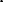 Górna część zabudowy wykonana z aluminium i tworzyw sztuczny termoformowanych jako element barierki. Wysokość bocznych krawędzi zabudowy min. 350 mm od powierzchni dachu.Tył zabudowy na kątach zejścia wykończony gładką blachą zabezpieczoną antykorozyjnie.2Dach zabudowy w formie podestu roboczego w wykonaniu antypoślizgowym. Krawędzie dachu zabezpieczone nadbudową zintegrowaną z zabudową, z zamontowanymi lampami roboczymi.3Drabina do wejścia na dach, z poręczami w górnej części zabudowy ułatwiającymi wejście na dach, umieszczona z tyłu pojazdu, po prawej stronie zabudowy. Szczeble w wykonaniu antypoślizgowym.4 Skrytki na sprzęt i wyposażenie zamykane żaluzjami wodo- i pyłoszczelnymi wspomaganymi systemem sprężynowym wykonane z materiałów odpornych na korozję, wyposażone w zamki zamykane na klucz, jeden klucz pasujący do wszystkich zamków.W kabinie zainstalowana sygnalizacja otwarcia skrytek.Głębokość wszystkich skrytek: min. 550 mm.5Skrytki na sprzęt i przedział autopompy wyposażone w oświetlenie włączane automatycznie po otwarciu drzwi skrytki, oświetlenie wykonane w technologii LED. Sprzęt rozmieszczony grupowo w zależności od przeznaczenia z zachowaniem ergonomii. Zamknięcia żaluzji typu rurkowego.6Pojazd musi  posiadać oświetlenie pola pracy wokół samochodu zapewniające oświetlenie                 w warunkach słabej widoczności min. 5 luksów w odległości 1 m od pojazdu na poziomie podłoża. Oświetlenie uruchamiane w kabinie kierowcy. Lampy pola pracy LED 12-24V, min. 1750 lm każda.7Szuflady i wysuwane tace automatycznie muszą się blokujać  w pozycji zamkniętej i całkowicie otwartej oraz posiadać zabezpieczenie przed całkowitym wyciągnięciem (wypadnięcie z prowadnic).8Szuflady i tace wystające w pozycji otwartej powyżej 250 mm poza obrys pojazdu muszą posiadać oznakowanie ostrzegawcze.9Uchwyty, klamki wszystkich urządzeń samochodu, drzwi żaluzjowych, szuflad, tac, muszą być tak skonstruowane, aby umożliwiały ich obsługę w rękawicach.10Konstrukcja skrytek zapewniająca odprowadzenie wody z ich wnętrza.11Powierzchnie platform, podestu roboczego i podłogi kabiny w wykonaniu antypoślizgowym.12Zbiornik wody o pojemności 4 m3 (+3%) wykonany z materiałów kompozytowych — wyklucza się wykonanie zbiornika z tworzyw sztucznych typu polipropylen. Zbiornik musi być wyposażony w oprzyrządowanie umożliwiające jego bezpieczną eksploatację, z układem zabezpieczającym przed wypływem wody w czasie jazdy. Zbiornik powinien być wyposażony w falochrony i posiadać właz rewizyjny.Zbiornik zamocowany bezpośrednio do ramy pomocniczej za pomocą połączeń śrubowych- wyklucza się montaż zbiornika za pomocą pasów ściągających.13Zbiornik środka pianotwórczego o pojemności min. 10% pojemności zbiornika wody                              i nadciśnieniu testowym 20 kpa,-wykonany z materiału kompozytowego odpornego na działanie dopuszczonych do stosowania środków pianotwórczych i modyfikatorów,-wyposażony w oprzyrządowanie zapewniające jego bezpieczną eksploatację, - zintegrowany ze zbiornikiem wody,- napełnianie zbiornika środkiem pianotwórczym możliwe z poziomu terenu i z dachu pojazdu.14Autopompa zlokalizowana z tyłu pojazdu w obudowanym przedziale zamykanym drzwiami żaluzjowymi, posiadającym niezależne ogrzewanie i oświetlenie.Autopompa zamocowana do ramy pomocniczej pojazdu.Autopompa zabezpieczona od strony stanowiska obsługi dopasowaną osłoną chroniąca główne elementy pompy i układu z zamontowanym panelem kontrolnosterującym i wskaźnikami.Ponadto od spodu autopompa musi być zabezpieczona przed uszkodzeniami osłoną wykonaną z blachy aluminiowej.15Autopompa dwuzakresowa o wydajności min. 2400 1/min. przy ciśnieniu 0.8 MPa i głębokości ssania 1.5 m oraz 400 1/min. przy ciśnieniu 4 MPa. Autopompa umożliwiająca jednoczesne podawanie środków gaśniczych na stopniu niskiego i wysokiego ciśnienia.16Układ wodno-pianowy zabudowany w taki sposób, aby parametry autopompy przy zasilaniu ze zbiornika samochodu były nie mniejsze niż przy zasilaniu ze zbiornika zewnętrznego dla głębokości ssania 1,5 m.17Samochód wyposażony w jedną wysokociśnieniową linię szybkiego natarcia o długości węża nie mniejszej niż 60 m na zwijadle, zakończoną prądownicą wodno-pianową o regulowanej wydajności, z możliwością podawania prądu zwartego i rozproszonego. Zwijadło wyposażone w rolki prowadzące zainstalowane na ruchomym ramieniu umożliwiającym zwalnianie i blokowanie hamulca.18Linia szybkiego natarcia ma umożliwiać podawanie wody lub piany bez względu na stopień rozwinięcia węża. Zwijadło wyposażone w hamulec bębna, napęd elektryczny oraz korbę umożliwiającą zwijanie. Linia szybkiego natarcia z systemem pneumatycznego przedmuchiwania zwijadła.19Autopompa umożliwiająca podanie wody i wodnego roztworu środka pianotwórczego do min. 2 nasad tłocznych, po 1 z każdej strony, zlokalizowanych w tylnej części nadwozia, wysokociśnieniowej linii szybkiego natarcia i działka wodno-pianowego oraz instalacji zraszaczowej.20Autopompa umożliwia podawanie wody do zbiornika samochodu.21Autopompa wyposażona w urządzenie odpowietrzające umożliwiające zassanie wody: - z głębokości 1,5 m w czasie do 30 s,- z głębokości 7,5 m w czasie do 60 s.22Na pulpicie sterowniczym pompy zainstalowanym w przedziale autopompy muszą znajdować urządzenia kontrolno- sterownicze umożliwiające:start/stop silnikaobroty jałowe silnikazałączanie PTO do napędu autopompyotwarcie/zamknięcie zaworu głównegootwarcie/zamknięcie zaworu automatycznego tankowaniaautomatyczny zrzut ciśnienia z linii tłocznychodwodnienie układu wodno- pianowegospust wody ze zbiornikatankowanie geodezyjnepłukanie dozownikaustawienie stężenia środka pianotwórczegowłączanie/wyłączanie oświetlenia skrytekwłączanie/wyłączanie oświetlenia pola pracyPonadto pulpit sterowniczy musi zawierać następujące kontrolki informacyjnoostrzegawcze:temperatura wody w pompietemperatura cieczy chłodzącej silnikaciśnienie olejuniski poziom paliwakawitacjaniskie napięcie akumulatorówDodatkowo na pulpicie sterowniczym musi znajdować się pokrętło umożliwiające zwiększanie i zmniejszanie ciśnienia autopompy oraz włączanie automatycznego regulatora ciśnienia.Ponadto na stanowisku obsługi musi znajdować się schemat układu wodno-pianowego oraz oznaczenie zaworów.Wszystkie urządzenia kontrolno-sterownicze powinny być widoczne i dostępne z miejsca                i obsługi pompy (dotyczy to również sterowania dozownikiem i urządzeniem odpowietrzającym, jeśli są one sterowane ręcznie). Wszystkie urządzenia sterowania                    i kontroli powinny być oznaczone znormalizowanymi symbolami (piktogramami) lub inną tabliczką informacyjną, jeśli symbol nie istnieje. Dźwignie i pokrętła wszystkich zaworów, w tym również odwadniających, powinny być łatwo dostępne, a ich obsługa powinna być możliwa bez wchodzenia pod samochód.23Zbiornik wody wyposażony w 2 nasady 75 ( po 1 z każdej strony tylnej części pojazdu ) z zaworem kulowym do napełniania z hydrantu (wlot do napełniania posiada konstrukcję zabezpieczającą przed swobodnym wypływem wody ze zbiornika tym wylotem) oraz automatyczny zawór zabezpieczający przed przepełnieniem zbiornika z możliwością przełączenia na pracę ręczną.24Autopompa wraz z układem wodno- pianowym musi być wyposażona w dozownik środka pianotwórczego umożliwiający uzyskanie stężeń min. 3 i 6%, dostosowany do wydajności autopompy. Autopompa wyposażona w system sterowania umożliwiający regulację automatyczną i ręczną ciśnienia pracy.25Wszystkie elementy układu wodno-pianowego i układu neutralizacji muszą być odporne na korozję i działanie dopuszczonych do stosowania środków pianotwórczych i modyfikatorów.26Konstrukcja układu wodno-pianowego umożliwiać musi jego całkowite odwodnienie przy użyciu co najwyżej dwóch zaworów.27Przedział autopompy wyposażony w system ogrzewania tego samego producenta jak urządzenie w kabinie kierowcy, skutecznie zabezpieczający układ wodno-pianowy przed zamarzaniem w temperaturze do -250 C, działający niezależnie od pracy silnika. Dodatkowo autopompa wyposażona w wewnętrzne kanały grzewcze, umożliwiające ogrzewanie z układu chłodzenia silnika pojazdu, z możliwością wyłączenia w okresie letnim (zabezpieczenie przez rozmrożeniem) oraz zapewniającym dogrzanie autopompy do właściwej temperatury pracy jeszcze w trakcie dojazdu do miejsca prowadzenia akcji gaśniczej, przed jej rozpoczęciem (wydłużenie żywotności autopompy).28Na wlocie ssawnym pompy zamontowany element zabezpieczający przed przedostaniem się do pompy zanieczyszczeń stałych zarówno przy ssaniu ze zbiornika zewnętrznego jak i dla zbiornika własnego pojazdu, gwarantujący bezpieczną eksploatację autopompy.29Pojazd musi być wyposażony w działko wodno- pianowe DWP16 0 regulowanej wydajności 800+3200 1/min, zamontowane na dachu zabudowy, w jej tylnej części. Zakres obrotu działka w płaszczyźnie poziomej wynoszący 360 0 , a w płaszczyźnie pionowej — od kąta ujemnego limitowanego obrysem pojazdu do co najmniej 65 0 . Maksymalny zasięg rzutu wynoszący nie mniej niż 50 m. Działko posiadające świadectwo dopuszczenia CNBOP. Typ działka zgodny z wpisanym w świadectwie dopuszczenia dla pojazdu.30Maszt oświetleniowy o wysokości min. 5 m, mierzonej od podłoża na którym stoi pojazd do oprawy ustawionych poziomo reflektorów, z możliwością regulacji obrotu o 1700 w obie strony i pochylania najaśnic z poziomu podłoża, zamontowany na stałe w zabudowie, wysuwany pneumatycznie z najaśnicami LED o mocy strumienia świetlnego 300001m, zasilanymi                          z instalacji elektrycznej samochodu. Dodatkowo zainstalowana kontrolka wysuniętego masztu w kabinie w miejscu widocznym dla kierowcy.31Przewidziane miejsce i uchwyty do montażu wyposażenia przewidzianego dla tego typu pojazdów. Pojazd wyposażony w jedną szufladę wysuwną poziomą i jedną ściankę pionową na sprzęt burzący oraz 2 skrzynie dachowe. Drobny sprzęt umieszczony w skrzynkach.Wszystkie uchwyty powinny być wykonane z materiałów nierdzewnych takich jak stal nierdzewna i aluminium. Powinny być trwałe i zapewniać bezpieczeństwo przewożenia sprzętu- wyklucza się zastosowanie mocowań wykonanych z tworzyw sztucznych.32Na dachu przewidziane miejsce i uchwyty do montażu drabiny.33W pojeździe zamontowane 4 zraszacze zasilane autopompą, sterowane z kabiny kierowcy do ograniczania stref skażeń. Dwa zraszacze z przodu i dwa pomiędzy kołami pojazdu. Zraszacze muszą być uruchamiane z panelu kontrolno- sterowniczego w kabinie.Warunki dostawy, gwarancji i serwisu1Gwarancja:na podwozie pojazdu: 24 miesiące,na zabudowę pożarniczą: 24 miesiące,2Czas reakcji serwisu maksymalnie do 3 dni roboczych od czasu powiadomienia (przez czas reakcji rozumie się dotarcie serwisu na miejsce do użytkownika).3Wszystkie wymagane dokumenty, niezbędne do rejestracji pojazdu jako samochód specjalny pożarniczy dostarczone najpóźniej w dniu przekazania przedmiotu umowy.4Pojazd wyposażony w: klin pod koła, zestaw narzędzi samochodowych, klucz do kół, podnośnik hydrauliczny, trójkąt ostrzegawczy, apteczkę samochodową, gaśnicę proszkową 2 kg oraz kamizelkę ostrzegawczą.5Do pojazdu dołączone instrukcje obsługi pojazdu, urządzeń i sprzętu zamontowanego w pojeździe, wszystkie w języku polskim.